Broj: 10-19-11-                   /2024Konjic, 09.02.2024. godinePREDMET : Saopštenje za javnost, dostavlja sePoštovani, Odredbom člana 50. Odluke o komunalnom redu (“Službeni glasnik Općine Konjic”, br. 3/18 i 8/21) propisano je da je u cilju održavanja i zaštite životne sredine i komunalne čistoće na javnim površinama zabranjeno koristiti javne površine za smještaj havarisanih, napuštenih, neregistrovanih vozila i drugih stvari.Komunalna inspekcija će u narednom periodu vršiti pojačan nadzor nad provođenjem navedenih odredaba Odluke o komunalnom redu, te će u slučaju nepoštivanja istih poduzimati mjere iz svoje nadležnosti. Polazeći od navedenog, obavještavamo pravna i fizička lica da u roku od 30 dana od dana ovog saopštenja uklone havarisana, napuštena i neregistrovana vozila, kao i druge stvari sa javnih površina grada Konjica.    S poštovanjem.                                                                   ŠEF ODSJEKA ZA INSPEKCIJSKE POSLOVE                                                                                          Sanin Sokolović, s.r.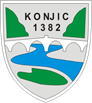 Bosna i HercegovinaFederacija Bosne i HercegovineHercegovačko – neretvanski kantonGrad Konjic Odsjek za inspekcijske poslove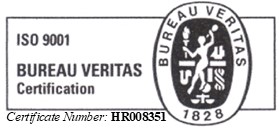 